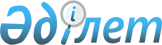 Маңғыстау облысы әкімдігінің 2017 жылғы 16 қазандағы № 237 "Маңғыстау облысы әкімдігінің 2015 жылғы 28 қазандағы № 332 "Отбасы және балалар саласында көрсетілетін мемлекеттік қызметтер регламенттерін бекіту туралы" қаулысына өзгеріс пен толықтырулар енгізу туралы" қаулысының күші жойылды деп тану туралыМаңғыстау облысы әкімдігінің 2020 жылғы 23 шілдедегі № 110 қаулысы. Маңғыстау облысы Әділет департаментінде 2020 жылғы 27 шілдеде № 4262 болып тіркелді
      Қазақстан Республикасының 2016 жылғы 6 сәуірдегі "Құқықтық актілер туралы" Заңына сәйкес Маңғыстау облысы әкімдігі ҚАУЛЫ ЕТЕДІ:
      1. Маңғыстау облысы әкімдігінің 2017 жылғы 16 қазандағы № 237 "Маңғыстау облысы әкімдігінің 2015 жылғы 28 қазандағы № 332 "Отбасы және балалар саласында көрсетілетін мемлекеттік қызметтер регламенттерін бекіту туралы" қаулысына өзгеріс пен толықтырулар енгізу туралы" қаулысының (нормативтік құқықтық актілерді мемлекеттік тіркеу Тізілімінде № 3451 болып тіркелген, 2017 жылғы 13 қарашада Қазақстан Республикасы нормативтік құқықтық актілерінің эталондық бақылау банкінде жарияланған) күші жойылды деп танылсын.
      2. "Маңғыстау облысының білім басқармасы" мемлекеттік мекемесі (А.А. Сейдалиев) осы қаулының әділет органдарында мемлекеттік тіркелуін, Маңғыстау облысы әкімдігінің интернет-ресурсында орналастырылуын қамтамасыз етсін.
      3. Осы қаулының орындалуын бақылау Маңғыстау облысы әкімінің орынбасары Қ.Б. Жұмашевқа жүктелсін.
      4. Осы қаулы әділет органдарында мемлекеттік тіркелген күннен бастап күшіне енеді және ол алғашқы ресми жарияланған күнінен кейін күнтізбелік он күн өткен соң қолданысқа енгізіледі.
					© 2012. Қазақстан Республикасы Әділет министрлігінің «Қазақстан Республикасының Заңнама және құқықтық ақпарат институты» ШЖҚ РМК
				
      Маңғыстау облысының әкімі

С. Трумов
